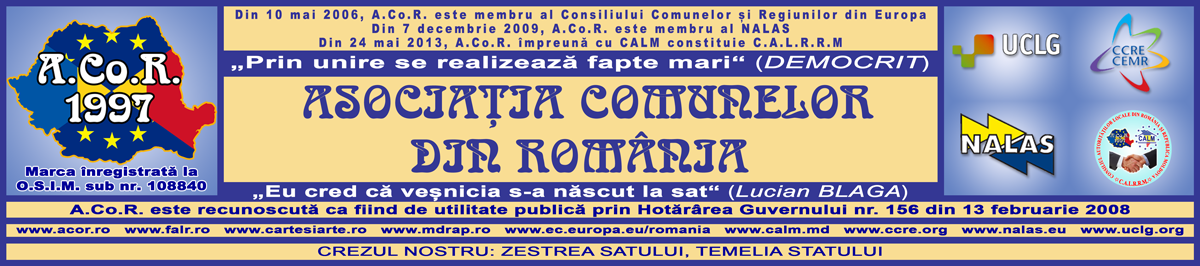 Fișă de înscriere a comunei pentru conferirea ediției a V-a a Ordinului, trofeului și diplomei „ZETEA”, pentru perioada 2020 – 2021,în cadrul sesiunii extraordinare a Adunării generale a Asociației Comunelor din România, 4 – 11 iulie 2022Asociația Comunelor din România (ACoR) va oferi, în cadrul Adunării generale din iulie 2022, Ordinul, trofeul și diploma „ZETEA” comunelor și/sau primarilor acestora în semn de apreciere pentru instalarea de investitori și promovarea de produse tradiționale românești, în mediul rural, ediția a V-a.Pentru selectarea în vederea conferirii acestui premiu, primarii comunelor pot înainta această fișă de înscriere completată până cel mai târziu la data de 31 mai 2022, la adresa de poștă electronică premii@acor.ro. Se vor acorda maximum 10 premii „ZETEA”, cel mult unul pe județ, și cel mult două pe județ la categorii de premii diferite (respectiv ordinul, trofeul și diploma „Nicolae SABĂU”, ordinul, trofeul și diploma „Corneliu LEU”, ordinul, trofeul și diploma „Ivan PATZAICHIN”, ordinul, trofeul și diploma „ZETEA”, ordinul, trofeul și diploma „Dinu SĂRARU”). Criteriile eliminatorii pentru acordarea premiilor ACoR sunt:Comuna candidată să fie membră a Asociației Comunelor din România, Hotărârea Consiliului Local al comunei de aderare la ACoR fiind trimisă la sediul ACoR din București;Comuna candidată să aibă cotizația anuală datorată achitată la zi;Comuna/primarul acesteia să nu fi primit în mandatul 2016 – 2020 premiul similar;Comuna candidată să trimită materiale care să susțină candidatura. Datele comunei:Datele personale ale doamnei/domnului primar:				*) se iau în calcul doar mandatele întregi, începând cu alegerile din 1992.Datele de contact:Date legate de activitatea depusă pentru instalarea de investitori și promovarea de produse tradiționale românești, în mediul rural:*) Vă rugăm să bifați cel puțin una din rubricile tabelului de mai jos.Vă rugăm să ne atașați la această fișă individuală orice documente considerați ca ar fi utile în susținerea candidaturii comunei dumneavoastră.În tabelul de mai jos vă rugăm să detaliați fiecare activitate bifată în tabelul de mai sus, adăugând orice detalii considerați a fi utile:*) Maxim 5000 de caractereVă rugăm să anexați acestei fișe de înscriere orice documente considerați că ar fi utile în susținerea candidaturii comunei dumneavoastră.Vă rugăm să returnați această fișă de înscriere completată până cel mai târziu la data de 31 mai 2022, la adresa de poștă electronică premii@acor.ro. Mai multe informații pot fi obținute de la dna Daniela-Irina ȘOFINEȚI, tel: 0747-285871, e-mail: daniela.sofineti@acor.ro sau de la dl Adrian MIROIU-LAMBA, tel: 0728-873264, e-mail: adrian.ml@acor.ro.Denumirea comuneiJudețulMembru ACoR Număr locuitoriNumărul și data Hotărârii Consiliului Local de aderare la ACoRNumărul și data Hotărârii Consiliului Local de aderare la ACoRNumelePrenumelePrenumelePrenumeleBifați numărul de mandate în calitate de primar:*Bifați numărul de mandate în calitate de primar:*Bifați numărul de mandate în calitate de primar:*122345678Telefon/ faxE-mail instituțieTelefon mobilE-mail personalBifați*)DetaliiApariții în presăInvestitor/i atras/și și din ce domeniu de activitateProduse naționale tradiționale înregistrate la OSIM Produse tradiționale promovate intern și/sau internațional în cadrul căror evenimenteOrganizare/ participare  târguri interne și/sau internaționaleNumăr locuitori din mediul rural implicați în aceste activități economiceAlteleAlteleAltele